
РЕПУБЛИКА СРБИЈА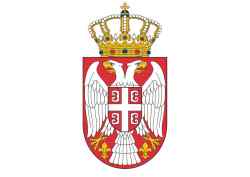 ГРАД НИШГРАДСКА УПРАВА ЗА ФИНАНСИЈЕБРОЈ: 3753-2/2022-05ДАТУМ: 26.08. 2022.годинеИ З В Е Ш Т А Ј        На основу Закључка Градског већа, који је заведен под бројем: 847-1/2022-03 од 25.08.2022 године, одржана је јавна расправа o Нацрту одлуке о изменама Одлуке о буџету Града Ниша за 2022. годину у периоду од 25.08.2022. године од 11:00 часова до 26.08.2022. године до 20:00 часова путем интернет адресе UF.Info@gu.ni.rs. Јавна расправа је спроведена објављивањем Нацрта одлуке о изменама Одлуке о  буџета Града Ниша за 2022. годину и Позива свим заинтересованим грађанима, организацијама цивилног друштва, медијима и другим субјектима да се укључе ради сагледавања њихових потреба, као и потреба органа града Ниша, кроз давање предлога, примедби и сугестија у вези Нацрта одлуке о изменама Одлуке о  буџета Града Ниша за 2022. годину.Предлоге, примедбе и сугестије на интернет адресу Градске управе за финансије доставили су следећи предлагачи:Јавна расправа је завршена 26.08.2022. године у 20 часова.	Градска управа за финансије је све пристигле предлоге, примедбе и сугестије проследила надлежним органима Града Ниша на разматрање.	Градска управа за органе града и грађанска стања доставила је обавештење за тачку 3. предлага Ненада Кадића, да се приликом запошљавања врши провера испуњености свих услова за запошљавање, док се накнадне обуке сви запослених врше преко Националне академије за јавну управу као централне институције Система стручног усавршавања у јавној управи Републике Србије (Закон о Националној академији за јавну управу, „Службени гласник РС, број 94/2017).Пристигле предлоге, примедбе и сугестије који се односе на изградњу и одржавање градске инфраструктуре (улице, путеви, изградња водоводне и топловодне мреже, одвођење атмосферских и отпадних вода), прослеђени су надлежним органима и уколико нису обухваћена одговарајућим програмима изградње и инвестиционог одржавања и програмом управљача јавног пута, узеће се у разматрање у оквиру  већ планираних средстава у Нацрту одлуке о изменама Одлуке о буџету Града Ниша за 2022. годину, као и  приликом израде Одлуке о буџету Града Ниша за 2023. годину.                                                                                          Вршилац дужности заменика начелниика                                                                                         Градске управе за финансије                                                                                                Нина Илић      Р.бИме/назив предлагачаДатум достављања предлога – мејломОпис предлога грађанаДатум, време и назив органа којем је прослеђено мејлом 1.Даниел Димитров25.08.2022. г. 14:49 часоваСанација и преправка металног моста на ушћу Габровачке реке у Нишаву како би и бициклисти могли да га користе, није погодан за бициклисте јер са обе стране има степенице.КЛЕР-у 26.08.2022. г.  09:19 часова2.Дарко Ранчић26.08.2022. г. 08:16 часоваПредлаже да се асфалтира  део улице Јелене Шаулић БојовићКЛЕР-у 26.08.2022. г.  09:20 часова3.Никола Никић25.08.2022. г. 21:03 часоваПредлог грађана који поседује парцеле у улици Белопаланачка је да се изгради канализациона и водоводна мрежа у истој улици која је на само 2км од центра града.КЛЕР-у 26.08.2022. г.  09:21 часова4.Снежана Рајић25.08.2022. г. 15:51 часоваПредлаже да се део средстава од увећаног буџета искористи за топлификацију са акцентом на Медицинску школу и ул. Љубе Ненадовића, Љубе Дидића и ЗетскеГрадској управи за комуналне делатности   26.08.2022. г.  09:24 часова5.Ненад Кадић26.08.2022. г. 09:48 часова1. Смањити коришћење буџетских (народних) пара на вожњу службених кола.2. Укинути скроз репрезентацију свих државних службеника.3. Извршити проверу знања свих радника, начелника и шефова у градским управама и општинским органима у Нишу, сходно опису радних места по важећој систематизацији. Тестирање знања радника ИКТ спровести у сарадњи са републичким органима или направити посебну стручну комисију.4. Одржавање фонтана по граду Нишу да раде мајстори ЈКП Водовод који знају да раде тај посао и који ће бити тестирани и конкретно показати своје знање.5. Одржавање расвете на мосту код тврђаве одредити раднике Паркинг сервиса.6. Успоставити бољу сарадњу са ПУ Ниш око спровођења Закона и прописа у саобраћају, извести мерење буке мотора и моторних возила.Градској управи за комуналне делатности   Градској управи за органе Града и грађанска стањаГрадској управи за имовину и одрживи развој 26.08.2022. г.  12:00 часова6.Ромска Заједница Србије26.08.2022. г. 14:09 часоваРомска Заједница Србије обратила се, да се ребалансом буџета обухвати  Ромски Културни Центар у Нишу коме је један од оснивача Град а други Национални Савет Рома Србије тако што ће се из ЛАПа за роме који је буџетиран са 10 милиона динара, доделити Ромском Културном Центру 2 милиона динара за функционисање и опремање.Градској управи за друштвене делатности26.08.2022. г. 14:47 часова7. Запослени на „Народном универзитету“ Ниш26.08.2022. г.19:34 часоваДа  се уврсте у неку од позиција Нацрта ребаланса буџета Града, 8 заосталих неисплаћених зарада за 14 запослених на „Народном универзитету“ Ниш.Градској управи за друштвене делатности26.08.2022. г.20:51 часова